Монтаж соединителя серии M80 ф. Harwin на провода МЛТП-0.5/МГТФ-0.2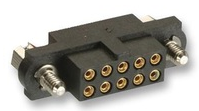 Рисунок 19Разделка кабеля (нарезка и зачистка).Нарезка кабеля  Нарезку кабеля выполнять на машине для мерной резки. Длина кабеля выбирается в соответствии с КД. Припуск на заделку в соединитель L= 2 мм. Установка параметров нарезки в соответствии с инструкцией на машину для мерной резки.  Зачистка провода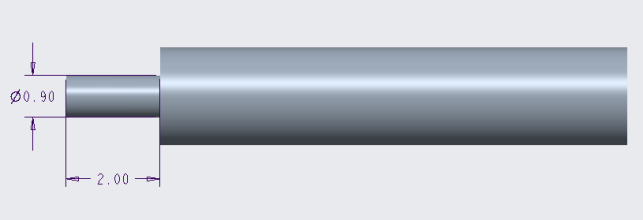 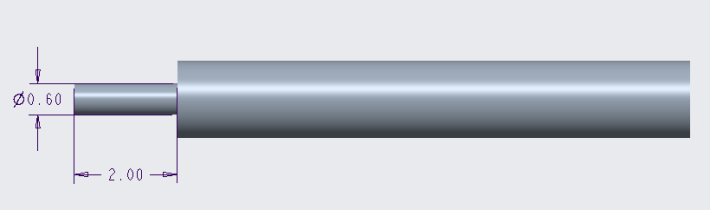 Рисунок 20Параметры зачистки провода указаны на рисунке 20.Установка параметров нарезки в соответствии с инструкцией на машину для зачистки.  Монтаж соединителя на провод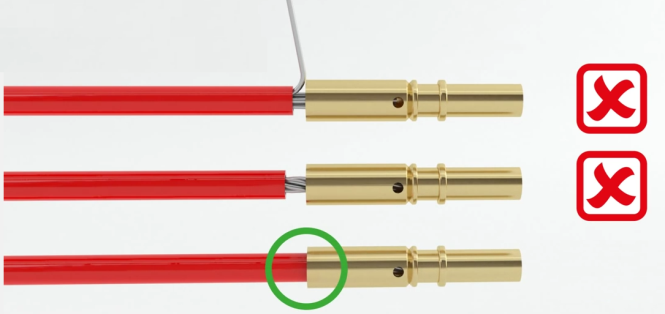 Рисунок 21Установить провод в контакт по рисунку 21.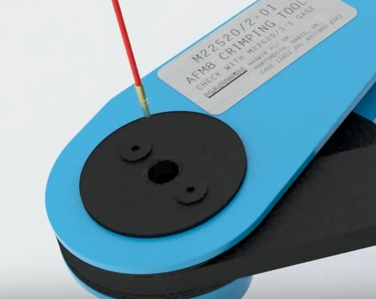 Рисунок 22Установить провод с контактом в кримпер по рисунку 22.  Сжать клещи до упора. Кримпер М22520/2-01, позиционер Т5747.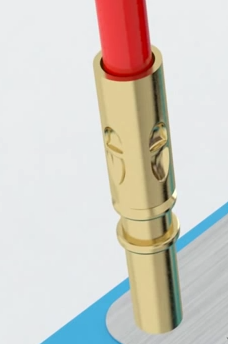 Рисунок 23Извлечь контакт с проводом из кримпера по рисунку 23.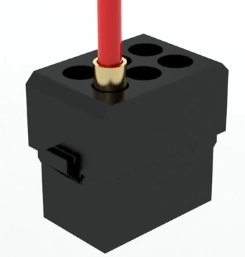 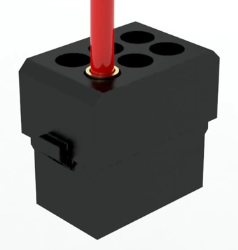 Рисунок 24Установить контакт с проводом в соответствующее гнездо корпуса соединителя по рисунку 24.Контроль (прозвонка)Осуществить контроль целостности связей (методом “прозвонки”) между контактом и жилой кабеля с помощью мультиметра.Контроль ОТККонтролировать качество монтажа:- не должно быть необжатых жил- контакт должен быть установлен до упора в корпус соединителя и не должен вылезать при приложении усилия.